        ҚАРАР                                                                  ПОСТАНОВЛЕНИЕ       05 декабрь 2023 й.                                        № 24                         05 декабря 2023 г.                             Об утверждении муниципальной программы «Энергосбережение и повышение энергетической эффективности на территории сельского поселения Ямакаевский сельсовет муниципального района Благоварский район Республики Башкортостан на 2023-2026 годы»В соответствии с Федеральными законами от 06.10.2003 №131-ФЗ «Об общих принципах организации местного самоуправления в Российской Федерации», от 23.11.2009 № 261-ФЗ «Об энергосбережении и о повышении энергетической эффективности и о внесении изменений в отдельные законодательные акты Российской Федерации»,   на основании постановления Правительства Российской Федерации от 11.02.2021 № 161 «Об утверждении требований к региональным и муниципальным программам в области энергосбережения и повышения энергетической эффективности и о признании утратившими силу некоторых актов Правительства Российской Федерации и отдельных положений некоторых актов Правительства Российской Федерации»,  распоряжения Правительства Российской Федерации от 01.12.2009 № 1830-р «Об утверждении плана мероприятий по энергосбережению и повышению энергетической эффективности в Российской Федерации, направленных на реализацию Федерального Закона № 261-ФЗ»,  Приказа Министерства экономического развития от 17.02.2010 № 61 «Об утверждении примерного перечня мероприятий в области энергосбережения и повышения энергетической эффективности, который может быть использован в целях разработки региональных, муниципальных программ в области энергосбережения и повышения энергетической эффективности»,  Приказа Минэнерго России от 30.06.2014 № 398 «Об утверждении требований к форме программ в области энергосбережения и повышения энергетической эффективности организаций с участием государства и муниципального образования, организаций, осуществляющих регулируемые виды деятельности, и отчетности о ходе их реализации», администрация сельского поселения Ямакаевский сельсовет п о с т а н о в л я е т :1.Утвердить прилагаемую муниципальную программу «Энергосбережение и повышение энергетической эффективности на территории сельского поселения Кучербаевский сельсовет муниципального района Благоварский район Республики Башкортостан на 2023-2026 годы».2.Администрации сельского поселения Ямакаевский сельсовет муниципального района Благоварский район Республики Башкортостан ежегодно проводить корректировку планируемых значений целевых показателей в области энергосбережения и повышения энергетической эффективности Программы с учетом фактически достигнутых результатов реализации программы и изменения социально-экономической ситуации.3. Установить, что в ходе  реализации  Программы  мероприятия  и объёмы  её  финансирования  подлежат  ежегодной  корректировке с учётом возможностей  бюджета сельского поселения Ямакаевский сельсовет муниципального района Благоварский район Республики Башкортостан.4. Настоящее постановление обнародовать на информационном стенде сельского поселения по адресу с. Ямакай, ул. Цветочная, 3, разместить на официальном сайте сельского поселения.         5.  Контроль за  выполнением настоящего постановления оставляю за собой. Глава сельского поселения                                                                    А.А.ХусаиновУТВЕРЖДЕНпостановлением  администрации сельского поселения Ямакаевский сельсовет муниципального района Благоварский район Республики Башкортостанот  05.12.2023 г.  № 24                                      Муниципальная программа«Энергосбережение и повышение энергетической эффективностина территории сельского поселения Ямакаевский сельсовет муниципального района Благоварский район Республики Башкортостанна 2023 - 2026 годы»                                                                                 с.Ямакай2023 годПАСПОРТПРОГРАММЫ ЭНЕРГОСБЕРЕЖЕНИЯ И ПОВЫШЕНИЯЭНЕРГЕТИЧЕСКОЙ ЭФФЕКТИВНОСТИсельского поселения Ямакаевский сельсовет муниципального района Благоварский район Республики Башкортостан  Пояснительная запискаВ состав сельского поселения Ямакаевский сельсовет муниципального района Благоварский район Республики Башкортостан (далее – сельское поселение) входят шесть населенных пунктов: с. Ямакай, д.Троицк, д.Барсуан, д.Слакбаш, д.Бик-Усак, д.Баштерма. Число проживающих в сельском поселении составляет 460 человек. Единственным источником обеспечения объектов сельского поселения электрической энергией является общество с ограниченной ответственностью "Энергетическая сбытовая компания Башкортостана (ООО ЭСКБ). СТОИМОСТЬ ТАРИФОВ НА ЭЛЕКТРИЧЕСКУЮ 
ЭНЕРГИЮ РУБ/ КВТЧВ условиях обозначенных темпов роста цен на электроэнергию и другие виды топлива стоимость тепловой энергии, производимой энергоснабжающими организациями, в период до 2027 года может расти с темпами не менее 10-15 процентов в год. 1. Анализ тенденций и проблем в сфере энергосбережения и повышения энергетической эффективности на территории сельского поселенияРеализация политики энергосбережения на территории сельского поселения, основанной на принципах эффективного использования энергетических ресурсов,  сочетания интересов потребителей, поставщиков и производителей энергетических ресурсов и на финансовой поддержке мероприятий по установке приборов учета расхода энергетических ресурсов и контроля над их использованием, обусловлена необходимостью экономии топливно-энергетических ресурсов и сокращения затрат средств местного бюджета.Учитывая, что в настоящее время большую часть всех видов энергоресурсов потребляет население, энергосбережение приобретает все более ярко выраженную социальную окраску.         Необходимость кардинально повысить эффективность потребления энергии как фактора, определяющего конкурентоспособность страны и ее регионов, была названа в числе основных задач социально-экономического развития страны. Решения, принятые Правительством Российской Федерации в развитие этого положения изменили направление динамики роста внутренних цен на энергоносители, создав экономические условия для интенсификации работы по энергосбережению.         Основным инструментом управления энергосбережением 
является программно-целевой метод, предусматривающий разработку, принятие и исполнение муниципальной программы энергосбережения. Принятая на федеральном и региональном уровнях энергетическая стратегия является основным документом, определяющим задачи социально-экономического развития  в энергетической сфере, и прямо указывает, что мероприятия по энергосбережению и эффективному использованию энергии должны стать обязательной частью муниципальных программ социально-экономического развития муниципальных образований.Основные риски, связанные с реализацией Программы, определяются следующими факторами:- ограниченностью источников финансирования программных мероприятий и неразвитостью механизмов привлечения средств на финансирование энергосберегающих мероприятий; - неопределенностью конъюнктуры и неразвитостью институтов рынка энергосбережения; - зависимость рынков энергоносителей от состояния и конъюнктуры российского и мирового энергетического рынка.В настоящее время создание условий для повышения эффективности использования энергии и других видов ресурсов становится одной из приоритетных задач социально-экономического развития  сельского поселения. В условиях роста стоимости энергоресурсов, дефицита бюджета сельского поселения, экономического кризиса, крайне важным становится обеспечение эффективного использования энергоресурсов в зданиях, расположенных на территории сельского поселения.На территории сельского поселения не проводились энергетические обследования (энергоаудит) отдельных зданий (учреждений). Основными недостатками являются:- потери теплого воздуха через чердачные и оконные проемы, систему вентиляции, не плотности перекрытий, стен, трубопроводов и запорной арматуры; - недостаточный контроль соответствующих служб (ответственных за эксплуатацию здания, энергоснабжающей организации) за соблюдением необходимых параметров работы систем;В некоторых зданиях (в основном в частном жилом секторе), расположенных на территории сельского поселения, остается устаревшая система освещения жилых и нежилых помещений, что приводит к большому расходу электроэнергии.В числе основных причин, по которым энергоснабжение зданий, расположенных на территории сельского поселения, выходит на первый план является необходимость:- снижения расходов бюджета сельского поселения, граждан на оплату коммунальных услуг по отоплению, электроснабжению, газоснабжению;- улучшения микроклимата в зданиях;- уменьшения роста затрат на коммунальные услуги в зданиях и учреждениях, расположенных на территории сельского поселения, при неизбежном росте тарифов.Цели и задачи и приоритеты развития ПрограммыГлавная цель Программы – снижение расходов бюджета поселения, граждан, организаций на энергоснабжение зданий за счет рационального использования всех энергетических ресурсов и повышение эффективности их использования.Для осуществления поставленной цели необходимо решение следующих задач:- уменьшение потребления энергии и связанных с этим затрат в среднем на 5-10 % (2023-2026 годы);- внедрение энергоэффективных устройств (оборудования, технологий) в зданиях, расположенных на территории сельского поселения.3.Сроки реализации ПрограммыРеализация мероприятий Программы предусмотрена в период с 2023 по 2026 годы.На данном этапе предусматриваются:-  организация постоянного энергомониторинга зданий;- создание базы данных по всем зданиям, расположенным на территории сельского поселения, в части ресурс потребления;4.Система программных мероприятийСистема мероприятий по реализации Программы (Приложение №1), в соответствии со статьей 14 Федерального закона от 23.11.2009 N 261-ФЗ "Об энергосбережении и о повышении энергетической эффективности и о внесении изменений в отдельные законодательные акты Российской Федерации", ориентирована на внедрение энергосберегающих мероприятий во всех сферах жизнедеятельности  сельского поселения:- в жилых домах частного сектора;- в системе коммунальной инфраструктуры.В качестве исполнителей Программы выступают:- администрация сельского поселения;- руководители учреждений и организаций на территории сельского поселения (во взаимодействии).   Программа включает реализацию следующих мероприятий:4.1. Мероприятия по энергосбережению в  учреждениях сельского поселения В соответствии с требованиями Федерального Закона от 23.11.2009 г. N 261-ФЗ начиная с 1 января 2010 года бюджетные учреждения обязаны обеспечить снижение в сопоставимых условиях объема потребленных ими воды, природного газа, тепловой энергии, электрической энергии не менее чем на 5%.Поэтому одним из приоритетных направлений в области энергосбережения и повышения энергетической эффективности в сельском поселении является проведение мероприятий, обеспечивающих снижение энергопотребления.Основными мероприятиями по реализации данного направления являются:- проведение энергетических обследований зданий;- разработка по объектных программ (планов мероприятий) в области энергосбережения и повышения энергетической эффективности;- планирование расходов бюджета на оплату бюджетными учреждениями энергетических ресурсов, исходя из сокращения потребления ими каждого энергоресурса на 3% по отношению к уровню 2023 года в течение 4 лет начиная с 2023 года;- совершенствование управленческого учета и нормирования расхода энергетических ресурсов на основе энергетических паспортов и мониторинга потребления;- снижение затрат на теплоснабжение объектов бюджетных учреждений, повышение теплозащиты зданий и тепловых сетей, внедрение систем погодного регулирования;- сокращение потребления электрической энергии и мощности, внедрение экономичных источников электрического освещения;- включение в установленном порядке в конкурсную документацию при проведении закупок для муниципальных нужд товаров, работ и услуг с учетом их энергетической эффективности;- прекращение закупки для муниципальных нужд ламп накаливания любой мощности, используемых в целях освещения;- проведение семинаров, разъяснительных и иных мероприятий с руководством бюджетных учреждений, направленных на стимулирование энергосберегающего поведения;- проведение разъяснительной работы среди населения, направленных на стимулирование энергосберегающего поведения, установки энергосберегающих ламп и бытовых приборов.4.2. Мероприятия по энергосбережению в жилом фондеДанное мероприятие предусматривает детальное обследование    жилых домов и административного здания до 2026 года с целью выявления потенциала энергосбережения и повышения энергетической эффективности и выработки мер по их реализации.В этих целях предварительно проводится первоначальный осмотр зданий и выявление реальной возможности реализовать энергосберегающие мероприятия, а также предварительная технико-экономическая оценка и затем создается база данных по всем муниципальным зданиям сельского поселения. В сельском поселении создается информационная база, охватывающая здания, являющиеся собственностью муниципального образования.Она содержит информацию об энергопотреблении по зданиям, по типу энергии, по расходам потребленной энергии и о доле финансирования из бюджета сельского  поселения. База данных заполняется на основании технических паспортов и информации, предоставленной руководителями бюджетных учреждений и других предприятий. База данных позволяет произвести анализ энергопотребления и представить отчеты по всей введенной информации и обо всех объектах.Стандартные отчеты охватывают:- описание зданий (данные о площадях, конструкциях, сооружениях и источниках ресурс снабжения зданий);- список объектов (административное здание);- объекты и пользователи;- суммарные расходы (потребление энергии и стоимости для временных периодов отобранного года, квартала и целевой группы);- удельные расходы (полное потребление объектами энергии, удельное потребление и стоимость платежных периодов для отобранных объектов в течение одного года);- тип теплоснабжения и потребления.     Полученные результаты позволят оснастить приборами учета используемых энергетических ресурсов в жилищном фонде, в том числе с использованием интеллектуальных приборов учета, автоматизированных систем и систем диспетчеризации. 4.3. Проведение энергомониторинга использования тепловой и электрической энергии в зданияхВ результате реализации энергосберегающих мероприятий энергопотребление в зданиях снижается, и остается на данном уровне в течение некоторого времени. Как показывает опыт реализации многих проектов, через некоторое время энергопотребление снова начинает расти. Через 3-5 лет энергопотребление иногда возвращается к тому же уровню, как и до реализации энергосберегающих мер. Аналогичные тенденции имели место и в новых зданиях.Чтобы избежать этого, требуется вести постоянный мониторинг энергопотребления.4.4. Разработка системы профессиональной эксплуатации и технического обслуживания зданийСуществующая система эксплуатации и технического обслуживания зданий далека от совершенства и не позволяет поддерживать их конструкции и инженерные системы на должном уровне, что также влияет на эффективность использования энергии в самих зданиях.Для обеспечения надлежащей их эксплуатации в течение всего срока службы и минимизации расходов на эксплуатацию, обслуживание и ремонт необходимо разработать правильные режимы, точно определяющие обслуживание на требуемом уровне.Эксплуатацией и содержанием зданий должен заниматься квалифицированный и обученный персонал.4.5. Мероприятия по энергосбережению в системах наружного освещенияДля повышения энергетической эффективности наружного освещения необходимо продолжить замену ламп накаливания на современные энергосберегающие лампы, внедрить автоматизированные системы контроля, учета и управления потреблением и сбытом энергии в сетях наружного освещения.4.6. Популяризация энергосбережения в сельском поселенииОсновным направлением деятельности в области популяризации энергосбережения должна стать пропаганда энергосбережения в быту, где ключевым инструментом является просветительская деятельность и информирование жителей о возможных типовых решениях (использование энергосберегающих ламп, приборов учета, более экономичных бытовых приборов, утепление и т.д.).Механизмы пропаганды энергосбережения для населения:- оперативное размещение на официальном сайте информации по актуальным вопросам энергосбережения в сельском поселении;- работа с собственниками жилых домов, предоставление им необходимой информации об опыте внедрения энергосберегающих проектов, доступных технологиях, реализации пилотных и типовых проектов и достигнутых технических и экономических результатах, а также обмен опытом и широкое освещение наиболее эффективных мероприятий.4.7. Работа по выявлению бесхозяйных объектов недвижимого имущества, используемых для передачи энергетических ресурсов (включая газоснабжение, тепло- и электроснабжение)     Администрация сельского поселения проводит работу по выявлению бесхозяйных объектов недвижимого имущества, используемых для передачи энергетических ресурсов (включая газоснабжение, тепло- и электроснабжение), организации постановки таких объектов на учет в качестве бесхозяйных объектов недвижимого имущества и последующему признанию права муниципальной собственности на такие бесхозяйные объекты недвижимого имущества. Кроме этого администрация сельского поселения проводит работы по  организации управления бесхозяйными объектами недвижимого имущества, используемыми для передачи энергетических ресурсов, с момента выявления таких объектов, в том числе определению источника компенсации возникающих при их эксплуатации нормативных потерь энергетических ресурсов (включая тепловую энергию, электрическую энергию), в частности за счет включения расходов на компенсацию указанных потерь в тариф организации, управляющей такими объектами, в соответствии с законодательством Российской Федерации.5. Источники финансирования ПрограммыФинансовое обеспечение мероприятий Программы планируется осуществить за счет средств бюджета сельского поселения и привлеченных средств.К реализации мероприятий могут привлекаться средства республиканского и районного бюджетов в рамках финансирования программ по энергосбережению и энергоэффективности и внебюджетные источники.Финансирование энергосберегающих мероприятий за счет средств местного бюджета осуществляется в соответствии с решением Совета сельского поселения о бюджете на соответствующий финансовый год.Объемы финансирования Программы за счет средств бюджета сельского поселения носят прогнозный характер и подлежат уточнению в установленном порядке при формировании и утверждении проекта бюджета сельского поселения на очередной финансовый год.6. Система управления реализацией ПрограммыТекущее управление реализацией Программы,  контроль за выполнением программных мероприятий, целевого и эффективного использования средств, направляемых на реализацию Программы,  подготовку ежегодных отчетов о реализации Программы Приложение №2), оценку достигнутых целей и эффективности реализации Программы осуществляет администрация  сельского поселения.	Главным ответственным лицом за контролем энергопотребления и реализацию энергосберегающих мероприятий является руководитель муниципального учреждения, эксплуатирующего помещения.7. Значения целевых показателей в области энергосбережения и повышения энергетической эффективности, достижение которых обеспечивается в результате реализации ПрограммыПри реализации мероприятий по энергосбережению и повышению энергетической эффективности должны быть достигнуты конкретные целевые показатели (Приложение № 3):- экономия энергоресурсов и средств бюджета поселения по административному зданию и по сельскому поселению не менее 6%;- обеспечение нормальных климатических условий во всех зданиях, расположенных на территории сельского поселения;- сокращение бюджетных расходов на тепло- и энергоснабжение муниципальных учреждений;- повышение заинтересованности в энергосбережении населения сельского поселения.Основным целевым показателем (индикатором) по оценке эффективности реализации Программы является удельное потребление энергии в муниципальных зданиях.Экономия ресурсопотребления планируется в виде разницы между прогнозируемым потреблением без реализации энергосберегающих мероприятий и потреблением электроэнергии с учетом реализации энергосберегающих мероприятий.Приложение № 1Система программных мероприятий по достижению целей и показателей ПрограммыПриложение N 2ОТЧЕТ О ДОСТИЖЕНИИ ЗНАЧЕНИЙ ЦЕЛЕВЫХ ПОКАЗАТЕЛЕЙ ПРОГРАММЫ ЭНЕРГОСБЕРЕЖЕН И ПОВЫШЕНИЯ ЭНЕРГЕТИЧЕСКОЙ ЭФФЕКТИВНОСТИ                                                          ┌───────────────┐                                                          │     КОДЫ      │                                                          ├───────────────┤                         на 1 января 20__ г.         Дата │               │                                                          ├───────────────┤                                                          │               │Наименование организации ____________________________________________________________________        Руководитель(уполномоченное лицо)              ___________________   __________________                                       (должность)          (расшифровка                                                              подписи)Руководитель технической службы(уполномоченное лицо)              ___________________   __________________                                       (должность)          (расшифровка                                                              подписи)Руководитель финансово-экономической службы(уполномоченное лицо)              ___________________   __________________                                       (должность)          (расшифровка                                                              подписи)    "__" ______________ 20__ г.ОТЧЕТ  О РЕАЛИЗАЦИИ МЕРОПРИЯТИЙ ПРОГРАММЫ ЭНЕРГОСБЕРЕЖЕНИЯ   И ПОВЫШЕНИЯ ЭНЕРГЕТИЧЕСКОЙ ЭФФЕКТИВНОСТИ                        на 1 января 20__ г.                                                                                                                            │     КОДЫ      │                                                          ├───────────────┤                         на 1 января 20__ г.         Дата │               │                                                          ├───────────────┤                                                          │               │Наименование организации __________________________________________________________________________________________________________________       Руководитель(уполномоченное лицо)              _____________  _________  ______________                                    (должность)   (подпись)   (расшифровка       подписи)Руководитель технической службы(уполномоченное лицо)              _____________  _________  ______________                                    (должность)   (подпись)   (расшифровка    подписи)Руководитель финансово-экономической службы(уполномоченное лицо)              _____________  _________  ______________                                    (должность)   (подпись)   (расшифровка   подписи)Приложение N 3СВЕДЕНИЯО ЦЕЛЕВЫХ ПОКАЗАТЕЛЯХ ПРОГРАММЫ ЭНЕРГОСБЕРЕЖЕНИЯИ ПОВЫШЕНИЯ ЭНЕРГЕТИЧЕСКОЙ ЭФФЕКТИВНОСТИ        БАШҠОРТОСТАН РЕСПУБЛИКАhЫ БЛАГОВАР  РАЙОНЫ МУНИЦИПАЛЬ РАЙОНЫНЫҢ ЯМАКАЙ  АУЫЛ                 БИЛӘМӘҺЕ  ХАКИМИӘТЕ452748, Ямакай ауылы, Сәскә урамы, 3                         тел. (34747) 31-6-37; (34747)31-6-31   801105511018@mail.ru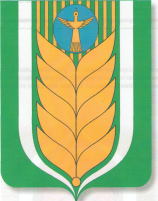 РЕСПУБЛИКА БАШКОРТОСТАН АДМИНИСТРАЦИЯ СЕЛЬСКОГО ПОСЕЛЕНИЯ  ЯМАКАЕВСКИЙ СЕЛЬСОВЕТ  МУНИЦИПАЛЬНОГО РАЙОНА  БЛАГОВАРСКИЙ РАЙОН452748, с.Ямакай, ул. Цветочная, 3
 тел. (34747) 31-6-37;(34747)31-6-31  801105511018@mail.ruПолное наименование организацииАдминистрация сельского поселения  Ямакаевский сельсовет муниципального района Благоварский район Республики БашкортостанОснование для разработки программы1. Федеральный закон от 23.11.2009 № 261-ФЗ «Об энергосбережении и о повышении энергетической эффективности и о внесении изменений в отдельные законодательные акты Российской Федерации»;2. Постановление Правительства РФ от 11.02.2021 № 161 «Об утверждении требований к региональным и муниципальным программам в области энергосбережения и повышения энергетической эффективности и о признании утратившими силу некоторых актов Правительства Российской Федерации и отдельных положений некоторых актов Правительства Российской Федерации»;3. Распоряжение Правительства Российской Федерации от 01.12.2009 № 1830-р «Об утверждении плана мероприятий по энергосбережению и повышению энергетической эффективности в Российской Федерации, направленных на реализацию Федерального Закона № 261-ФЗ»;4. Приказ Министерства экономического развития от 17.02.2010 № 61 «Об утверждении примерного перечня мероприятий в области энергосбережения и повышения энергетической эффективности, который может быть использован в целях разработки региональных, муниципальных программ в области энергосбережения и повышения энергетической эффективности»;5. Приказ Минэнерго России от 30.06.2014 № 398 «Об утверждении требований к форме программ в области энергосбережения и повышения энергетической эффективности организаций с участием государства и муниципального образования, организаций, осуществляющих регулируемые виды деятельности, и отчетности о ходе их реализации»Полное наименование исполнителей и (или) соисполнителей программыАдминистрация сельского поселения  Ямакаевский сельсовет муниципального района Благоварский район Республики БашкортостанПолное наименование разработчиков программыАдминистрация сельского поселения  Ямакаевский сельсовет муниципального района Благоварский район Республики БашкортостанЦели программы1. Повышение энергосбережения и энергетической эффективности на территории сельского поселения  Ямакаевский  сельсовет муниципального района Благоварский район Республики Башкортостан;2. Установление целевых показателей повышения эффективности использования энергетических ресурсов в жилищном фонде, бюджетном секторе;3. Повышение качества и надежности предоставления услуг потребителям;4. Повышение энергетической эффективности систем освещения территорий, зданий и сооружений;5. Повышение точности учёта потребления используемых энергетических ресурсов (электроэнергия);6. Снижение потерь энергетических ресурсов при их передаче.Задачи программы1. Учет энергетических ресурсов;2. Создание нормативно-правовой базы, создание системы управления энергопотреблением и энергосбережением;3. Установка приборов учета и регулирования расхода энергетических ресурсов в сфере жилищно-коммунального хозяйства и бюджетной сфере, где приборный учёт позволит производить оплату услуг по фактическому потреблению;4. Внедрение энергосберегающих технологий для снижения потребления энергетических ресурсов;5. Организация проведения энергоаудита, энергетических обследований, ведение энергетических паспортов учета уличного освещения;6. Замена ламп накаливания на энергосберегающие лампы, установка светодиодных светильников,  установка фотореле (датчики света и освещенности)Целевые показатели программыа) повышение эффективности использования энергетических ресурсов в жилищном фонде;б) повышение эффективности использования энергетических ресурсов в системах коммунальной инфраструктуры;в) сокращение потерь энергетических ресурсов при их передаче, в том числе в системах коммунальной инфраструктуры;г) повышение уровня оснащенности приборами учета используемых энергетических ресурсов;д) увеличение количества объектов, использующих в качестве источников энергии вторичные энергетические ресурсы и (или) возобновляемые источники энергии;е) увеличение количества высокоэкономичных в части использования моторного топлива и электрической энергии транспортных средств, транспортных средств, оборудованных электродвигателями, транспортных средств, относящихся к объектам, имеющим высокий класс энергетической эффективности, а также увеличение количества транспортных средств, в отношении которых проведены мероприятия по энергосбережению и повышению энергетической эффективности, в том числе по замещению бензина и дизельного топлива, используемых транспортными средствами в качестве моторного топлива, альтернативными видами моторного топлива - природным газом, газовыми смесями, используемыми в качестве моторного топлива (далее - газовые смеси), сжиженным углеводородным газом, электрической энергией, иными альтернативными видами моторного топлива с учетом доступности использования, близости расположения к источникам природного газа, газовых смесей, электрической энергии, иных альтернативных видов моторного топлива и экономической целесообразности такого замещения;ж) сокращение расходов бюджетов на обеспечение энергетическими ресурсами муниципальных учреждений, органов местного самоуправления, з) увеличение объема внебюджетных средств, используемых на финансирование мероприятий.Сроки реализации программыПрограмма рассчитана на четыре года (2023-2026 гг.)Источники и объемы финансового обеспечения реализации программыБюджет сельского поселения Ямакаевский  сельсовет муниципального района Благоварский район Республики Башкортостан;Общий объем финансирования программы в 2023 – 2026 годах составляет – 400 000,0 рублей(четыреста  тысяч) рублей 00 копеек – средства бюджета сельского поселения, в том числе по годам:2023 год – 100 000,0 рублей;2024 год – 100 000,0 рублей;2025 год – 100 000,0 рублей;2026 год—100 000,0 рублейПланируемые результаты реализации программыВ результате установки счетчиков индивидуального учета электроэнергии уличного освещения и замены электрических ламп на энергосберегающие мы планируем получить:Экономия в электроснабжении не менее 25 % от объема фактически потребленных энергетических ресурсов в 2023-2026 годах; Снижение бюджетных затрат; Улучшение социальных и бытовых условий населения. Год Для организаций Для физических лиц 20224,76 руб/ кВтч2,45 руб/кВтч20234,93 руб./кВтч2,81 руб./кВтч№ п/пНаименование мероприятийПолучаемый эффектПланируемые затраты по годам (тыс.руб.)Планируемые затраты по годам (тыс.руб.)Планируемые затраты по годам (тыс.руб.)Планируемые затраты по годам (тыс.руб.)Планируемые затраты по годам (тыс.руб.)Планируемые затраты по годам (тыс.руб.)Ответственный исполнитель№ п/пНаименование мероприятийПолучаемый эффект2023 год2023 год2024 год2025 год2026 год2026 год12344567781. Организационно-аналитические мероприятия.1. Организационно-аналитические мероприятия.1. Организационно-аналитические мероприятия.1. Организационно-аналитические мероприятия.1. Организационно-аналитические мероприятия.1. Организационно-аналитические мероприятия.1. Организационно-аналитические мероприятия.1. Организационно-аналитические мероприятия.1. Организационно-аналитические мероприятия.1. Организационно-аналитические мероприятия.1.1.Обеспечение контроля за внедрением энергосберегающих мероприятий   при ремонте, зданий, строений, сооружений.  Снижение потребления энергоресурсов, затрат не требуется------Администрация  сельского поселения1.2.Организация режима работы энергопотребляю-щего оборудования, освещения и водоснабжения (выключение или перевод в режим «сна» компьютеров при простое). Снижение потребления энергоресурсов, затрат не требуется (экономия от 5 % от объема потребляемой электроэнергии в год)------Администрация  сельского поселения1.3.Контроль за нецелевым использованием и потерями энергоносителей (отбор воды из системы отопления, протечки  и др.). Снижение потребления энергоресурсов, затрат не требуется (экономия от 5 % от объема потребляемых энергоресурсов)------Администрация  сельского поселения1.4.Снижение  отопительной нагрузки в зданиях или отдельных помещениях в нерабочие периоды. Снижение потребления энергоресурсов. Снижение отопительной нагрузки на 5%------Администрация сельского поселения1.5Содействие заключению энергосервисных договоров Снижение потребления энергоресурсов------Администрация сельского поселения1.6.Анализ договоров электро, водоснабжения  на предмет выявления поло-жений договоров, препятствующих реализации мер по повышению энергетической эффективности Снижение оплаты за энергоресурсы------Администрация  сельского поселения2.Технические и технологические мероприятия по энергосбережению в организациях с участием государства или муниципального образования и повышению энергетической эффективности этих организаций:2.Технические и технологические мероприятия по энергосбережению в организациях с участием государства или муниципального образования и повышению энергетической эффективности этих организаций:2.Технические и технологические мероприятия по энергосбережению в организациях с участием государства или муниципального образования и повышению энергетической эффективности этих организаций:2.Технические и технологические мероприятия по энергосбережению в организациях с участием государства или муниципального образования и повышению энергетической эффективности этих организаций:2.Технические и технологические мероприятия по энергосбережению в организациях с участием государства или муниципального образования и повышению энергетической эффективности этих организаций:2.Технические и технологические мероприятия по энергосбережению в организациях с участием государства или муниципального образования и повышению энергетической эффективности этих организаций:2.Технические и технологические мероприятия по энергосбережению в организациях с участием государства или муниципального образования и повышению энергетической эффективности этих организаций:2.Технические и технологические мероприятия по энергосбережению в организациях с участием государства или муниципального образования и повышению энергетической эффективности этих организаций:2.Технические и технологические мероприятия по энергосбережению в организациях с участием государства или муниципального образования и повышению энергетической эффективности этих организаций:2.Технические и технологические мероприятия по энергосбережению в организациях с участием государства или муниципального образования и повышению энергетической эффективности этих организаций:2.1Ведение систематического мониторинга  показателей энергопотребления в учреждениях, учета используемых энергетических ресурсов, сбор и анализ информации об энергопотреблении организаций (зданий, строений, сооружений). Получение информации для оперативных действий, анализа энергопотребления и отчетности перед вышестоящими органами и организациями.-----Администрация сельского поселенияАдминистрация сельского поселения2.2Локальный учет расхода энергоносителей Экономия тепловой энергии за счет энергосберегающих мероприятий-----Администрация сельского поселенияАдминистрация сельского поселения2.3Проведение теплосберегающих мероприятий: утепление стен, входов, окон и т.п. Экономия тепловой энергии-----Администрация сельского поселенияАдминистрация сельского поселения2.4Модернизация  систем  уличного освещения  на  основе энергоэкономичных осветительных  приборов, организация  локального освещения, регулирование  яркости освещения. Снижение электропотребления5050505050Администрация сельского поселенияАдминистрация сельского поселения2.5Ремонт  системы освещения, замена  ламп5050505050Администрация сельского поселенияАдминистрация сельского поселения3. Организационно-аналитические мероприятия3. Организационно-аналитические мероприятия3. Организационно-аналитические мероприятия3. Организационно-аналитические мероприятия3. Организационно-аналитические мероприятия3. Организационно-аналитические мероприятия3. Организационно-аналитические мероприятия3. Организационно-аналитические мероприятия3. Организационно-аналитические мероприятия3. Организационно-аналитические мероприятия3.1.Информирование об установленных законодательством по энергосбережению и повышении энергетической эффективности требованиях, предъявляемых к собственникам жилых домов, пропаганда реализации мер, направленных на снижение пикового потребления электрической энергии населениеминформирование жителей о возможных типовых решениях повышения энергетической эффективности и энергосбережении (использование энергосберегающих ламп, приборов учета, более экономичных бытовых приборов, утепление и т.д.)-----Администрация сельского поселенияАдминистрация сельского поселения3.2.Внедрение энергосберегающих мероприятийСнижение электропотребления -----Администрация сельского поселенияАдминистрация сельского поселения4. Мероприятия по иным вопросам4. Мероприятия по иным вопросам4. Мероприятия по иным вопросам4. Мероприятия по иным вопросам4. Мероприятия по иным вопросам4. Мероприятия по иным вопросам4. Мероприятия по иным вопросам4. Мероприятия по иным вопросам4. Мероприятия по иным вопросам4. Мероприятия по иным вопросам4.1.Информационное обеспечение мероприятий по энергосбережению и повышению энергетической эффективности-----Администрация  сельского поселенияАдминистрация  сельского поселения4.2.Информирование руководителей муниципальных учреждений о необходимости проведения мероприятий по энергосбережению и энергетической эффективности.-----Администрация  сельского поселенияАдминистрация  сельского поселения4.3.Разработка и проведение мероприятий по пропаганде энергосбережения через собрания граждан, распространение социальной рекламы в области энергосбережения и повышения энергетической эффективности.-----Администрация  сельского поселенияАдминистрация  сельского поселения4.4Обучение  персонала правилам энергосбережения и повышения  энергетической эффективности-ИТОГО:ИТОГО:ИТОГО:100100100100100400400N п/пНаименование показателя программыЕдиница измеренияЗначения целевых показателей программыЗначения целевых показателей программыЗначения целевых показателей программыN п/пНаименование показателя программыЕдиница измеренияпланфактотклонение123456N п/пНаименование мероприятия программыФинансовое обеспечение реализации мероприятийФинансовое обеспечение реализации мероприятийФинансовое обеспечение реализации мероприятийФинансовое обеспечение реализации мероприятийЭкономия топливно-энергетических ресурсовЭкономия топливно-энергетических ресурсовЭкономия топливно-энергетических ресурсовЭкономия топливно-энергетических ресурсовЭкономия топливно-энергетических ресурсовЭкономия топливно-энергетических ресурсовЭкономия топливно-энергетических ресурсовN п/пНаименование мероприятия программыФинансовое обеспечение реализации мероприятийФинансовое обеспечение реализации мероприятийФинансовое обеспечение реализации мероприятийФинансовое обеспечение реализации мероприятийв натуральном выражениив натуральном выражениив натуральном выражениив натуральном выражениив стоимостном выражении, тыс. руб.в стоимостном выражении, тыс. руб.в стоимостном выражении, тыс. руб.N п/пНаименование мероприятия программыФинансовое обеспечение реализации мероприятийФинансовое обеспечение реализации мероприятийФинансовое обеспечение реализации мероприятийФинансовое обеспечение реализации мероприятийв натуральном выражениив натуральном выражениив натуральном выражениив натуральном выражениипланфактотклонениеN п/пНаименование мероприятия программыисточникобъем, тыс. руб.объем, тыс. руб.объем, тыс. руб.КоличествоКоличествоКоличествоед. изм.планфактотклонениеN п/пНаименование мероприятия программыисточникпланфактотклонениепланфактотклонениеед. изм.планфактотклонение12345678910111213Итого по мероприятиямИтого по мероприятиямXXИтого по мероприятиямИтого по мероприятиямXXВсего по мероприятиямВсего по мероприятиямXXXXXСПРАВОЧНО:СПРАВОЧНО:Всего с начала года реализации программыВсего с начала года реализации программыВсего с начала года реализации программыXXXXN п/пНаименование показателя программыЕдиница измеренияПлановые значения целевых показателей программыПлановые значения целевых показателей программыПлановые значения целевых показателей программыПлановые значения целевых показателей программыN п/пНаименование показателя программыЕдиница измерения2023 г.2024 г.2025 г.2026г12345671Оснащенность приборами учета используемых энергетических ресурсов, в том числе с использованием интеллектуальных приборов учета, автоматизированных систем и систем диспетчеризации в муниципальных учреждениях%93991001002Оснащенность приборами учета используемых энергетических ресурсов, в том числе с использованием интеллектуальных приборов учета, автоматизированных систем и систем диспетчеризации  в жилом секторе%93991001003Доля энергоэффективных источников света в системах уличного освещения %96991001004Количество зданий муниципальной собственности полностью оснащенных энергосберегающими источниками электрической энергии для обеспечения освещенности %96991001005Доля органов местного самоуправления, муниципальных учреждений, прошедших энергетические обследования  %1001001001006Доля расчетов потребителей муниципальной бюджетной сферы за тепловую энергию по показаниям приборов учета (в процентах от общей суммы расчетов)%1001001001007Доля объёма холодной воды, расчёты за которую осуществляются с использованием приборов учёта (Административное здание)%100100100100